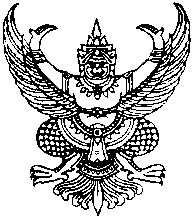 ประกาศองค์การบริหารส่วนตำบลดปะอาวเรื่อง นโยบายไม่รับของขวัญ (No Gift Policy)....................................ตามมติคณะรัฐมนตรีเมื่อวันที่ 8 ธันวาคม 2563 ได้เห็นชอบแผนการปฏิรูปประเทศด้านการป้องกันและปราบปรามการทุจริตและประพฤติมิชอบ (ฉบับปรับปรุง) โดยก าหนดให้มีการขับเคลื่อนเพื่อดำเนินกิจกรรมปฎิรูปปฏิรูปที่สำคัญ (Big Rock) กิจกรรมปฏิรูปที่ 4 พัฒนาระบบราชการไทยให้โปร่งใสไร้ผลประโยชน์ ซึ่งเป้าหมายที่ 1                ข้อ 1.1 “ให้หน่วยงานของรัฐทุกหน่วยงานประกาศตนเป็นหน่วยงานที่เจ้าหน้าที่ของรัฐทุกคนไม่รับของขวัญและของ กำนัลทุกชนิดจากการปฏิบัติหน้าที่ (No Gift Policy)” นั้นในการนี้เพื่อขับเคลื่อนกิจกรรมการปฏิรูปตามแผนการปฏิรูปประเทศข้างต้น สร้างความโปร่งใสภายในหน่วยงาน สร้างค่านิยมในการปฏิบัติหน้าที่และพึงปฏิบัติให้เป็นวัฒนธรรมสุจริตขององค์การบริหารส่วนตำบลปะอาว จึงประกาศนโยบายให้ผู้บริหารพนักงาน เจ้าหน้าที่ และบุคลากรในสังกัดทุกคนไม่รับของขวัญและของกำนัล ทุกชนิดจากการปฏิบัติหน้าที่ (No Gift Policy) ทุกวาระเทศกาลและโอกาสพิเศษต่างๆ เว้นแต่กรณีจ าเป็นไม่อาจหลีกเลี่ยงได้ ต้องปฏิบัติตามหลักเกณฑ์การรับขวัญหรือของกำนัล และประโยชน์อื่นใดตามระเบียบสำนักนายกรัฐมนตรีว่าด้วยการให้ หรือการรับของขวัญของเจ้าหน้าที่ของรัฐ พ.ศ.2544 ประกอบประกาศคณะกรรมการป้องกันและปราบปรามการทุจริตแห่งชาติ เรื่อง หลักเกณฑ์การรับทรัพย์สินหรือประโยชน์อื่นใดโดยธรรมจรรยาของเจ้าพนักงานของรัฐ พ.ศ. 2563  จึงประกาศมาเพื่อทราบโดยทั่วกัน และให้ผู้บริหาร เจ้าหน้าที่ และบุคลากรในสังกัดทุกคนถือปฏิบัติตามนโยบายอย่างเคร่งครัดต่อไป			ประกาศ ณ วันที่ 19 เดือน มกราคม พ.ศ. ๒๕65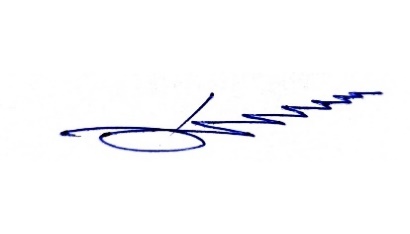 					              (นายนิพนธ์   พันธ์วัตร)					นายกองค์การบริหารส่วนตำบลปะอาว